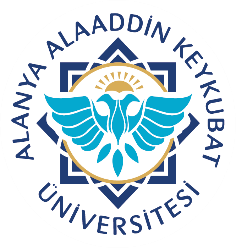 Alanya Alaaddin Keykubat ÜniversitesiDiş Hekimliği Uygulama ve Araştırma Merkeziİlaç-Besin Etkileşimi ListesiDoküman No. SİY.LS.03Alanya Alaaddin Keykubat ÜniversitesiDiş Hekimliği Uygulama ve Araştırma Merkeziİlaç-Besin Etkileşimi ListesiYayın Tarihi 03.05.2023Alanya Alaaddin Keykubat ÜniversitesiDiş Hekimliği Uygulama ve Araştırma Merkeziİlaç-Besin Etkileşimi ListesiRevizyon TarihiAlanya Alaaddin Keykubat ÜniversitesiDiş Hekimliği Uygulama ve Araştırma Merkeziİlaç-Besin Etkileşimi ListesiRevizyon No.00Alanya Alaaddin Keykubat ÜniversitesiDiş Hekimliği Uygulama ve Araştırma Merkeziİlaç-Besin Etkileşimi ListesiSayfa No.1/7İLAÇBesinİlaç-besin etkileşimiAntikoagülanlarAntikoagülanlarAntikoagülanlarVarfarinYüksek proteinli diyetSerum albumin seviyesini artırır INR’yi düşürür.VarfarinVitamin K içeren besinlerİacın etkisini azaltır. Tedavinin güvenliğine ve etkinliğine etki eder.VarfarinMangalda pişirilmiş besinlerVarfarin aktivitesini azaltır.VarfarinYeşil yapraklı sebzelerTromboembolik komplikasyonlar gelişebilir.VarfarinPişmiş soğanVarfarin aktivitesini artırır.VarfarinKızılcık suyuINR yükselir ve hemoraji oluşu.rVarfarinVitamin E ve A içeren besinlerVitamin E içeren besinler kanama riskini artırır.DikumarolBesinSafra akışını artırır, gastrik boşalmayı geciktirir. Dissolüsyon ve emilime izin verir.MAO inhibitörleriMAO inhibitörleriMAO inhibitörleriFenelzin, Tranilsipromin (parnate)Tiraminden zengin besinler, besindeki dopamin ve diğer vazokonsüktörlerMAO’nun tiramini parçalayamamasından dolayı tiraminin dolaylı etkili sempatomimetik etkinliğinde artış olur ve norepinefrin salınır. Hipertansif kriz, ilaç toksisitesinin artması, serebral hemoraji, hipertermi ve kardiyak aritmi gelişebilir.Beta blokörlerBeta blokörlerBeta blokörlerPropranololProteinden zengin besinİlacın ilk geçiş etkisi azalır. Serum ilaç seviyesini artırabilir.Atenolol, metoprolol, nadolol, propranololDiyetteki Na ve CaEmilimi azaltır.Propranolol (inderolol)Vitamin E bakımından zengin besinlerEmilimine etki edebilir.SeliprololPortakal suyuBarsak emilimi önlenir.ACE inhibtörlerBoş mideEmilim artırılır. Vücutta potasyum miktarını artırabilirler. Buda hızlı düzensiz kalp atışlarına sebep olabilir.KaptoprilHerhangi bir besinEmilimi azaltır.KinaprilYüksek yağlı besinEmilimi azaltır.Antihipertansif ilaçHidralazin, labetalol, metaprololBesinİlk geçiş etkisini ve metabolizmasını azaltabilir.LabetalolBesinBiyoyararlanım artar.MetildopaBesinYarışmalı emilim.Ca kanal blokörleriCa kanal blokörleriCa kanal blokörleriNifedipin, felodipin, verapamilGreyfurt suyuBiyoyararlanım artar.Hipotansiyon oluşabilir.Alanya Alaaddin Keykubat ÜniversitesiDiş Hekimliği Uygulama ve Araştırma Merkeziİlaç-Besin Etkileşimi ListesiDoküman No. SİY.LS.03Alanya Alaaddin Keykubat ÜniversitesiDiş Hekimliği Uygulama ve Araştırma Merkeziİlaç-Besin Etkileşimi ListesiYayın Tarihi 03.05.2023Alanya Alaaddin Keykubat ÜniversitesiDiş Hekimliği Uygulama ve Araştırma Merkeziİlaç-Besin Etkileşimi ListesiRevizyon TarihiAlanya Alaaddin Keykubat ÜniversitesiDiş Hekimliği Uygulama ve Araştırma Merkeziİlaç-Besin Etkileşimi ListesiRevizyon No.00Alanya Alaaddin Keykubat ÜniversitesiDiş Hekimliği Uygulama ve Araştırma Merkeziİlaç-Besin Etkileşimi ListesiSayfa No.2/7AntibiyotiklerAntibiyotiklerAntibiyotiklerKinolonlarKinolonlarKinolonlarSiprofloksasin, levofloksasin ve trovafloksasinKafeinUyarılabilirliği artar. Kafein kan konsantrasyonu artabilir.Mandıra ürünleri ve kalsiyumdan zengin ürünlerÇözünmeyen kompleksler oluşturur. Emilim azalır.BesinAsit değişkenliğinden dolayı biyoyararlanım azalır.TetrasiklinlerTetrasiklinlerTetrasiklinlerTetrasiklin, doksisiklin, minosiklinMandıra ürünleriÇözünmeyen kompleksler oluşturur. İlacın etkisini azaltır. Emilimi önler.BesinAsit değişkenliğinden dolayı biyoyararlanım azalır.MakrolidlerMakrolidlerMakrolidlerAzitromisinTurunçgil, turunçgil suları, karbonatlı içeceklerAsit değişkenliğinden dolayı biyoyararlanım azalır.BesinAsit değişkenliğinden dolayı biyoyararlanım azalır.EritromisinGreyfurt suyuKardiyovasküler semptom riski artar. Kardiyak ritim bozuklukları oluşabilir.Besinİlacın etkisini azaltır.NitromidazolNitromidazolNitromidazolMetronidazol (Flagyl)BesinBiyoyararlanım azalır.PenisilinlerPenisilinlerPenisilinlerKristal penisilin K, Benzil penisilin G, Oksasilin, 2- Bifenil penisilinBesin ( ½ ya da 1 saat öncesinde verilirse)İlacın kandaki seviyesi azalır.BesinAsit değişkenliğinden dolayı biyoyararlanım azalır.OksazolidinonOksazolidinonOksazolidinonLinezolidTiramin bakımından yüksek besin, kafeinKan basıncını artırabilir.SefalosporinlerSefalosporinlerSefalosporinlerCeftinBesinEmilim artar.NSAİİNSAİİNSAİİAsetaminofenPektin içeren besinYüksek pektinli besinler adsorban ve koruyucu olarak etki edebilir. Emilimi geciktirir.KafeinEmilimi artırabilir.Aspirin, İbuprofen, NaproksenMeşrubatCmax ve AUC önemli bir şekilde artarBronkodilatörlerBronkodilatörlerBronkodilatörlerTeofilinYüksek yağlı besin ve greyfurt suyuBiyoyararlanım artar.Yüksek proteinli diyetEmilim azalır.Yüksek karbonhidratlı besinVücuttaki teofilin miktarını azaltabilir.Alanya Alaaddin Keykubat ÜniversitesiDiş Hekimliği Uygulama ve Araştırma Merkeziİlaç-Besin Etkileşimi ListesiDoküman No. SİY.LS.03Alanya Alaaddin Keykubat ÜniversitesiDiş Hekimliği Uygulama ve Araştırma Merkeziİlaç-Besin Etkileşimi ListesiYayın Tarihi 03.05.2023Alanya Alaaddin Keykubat ÜniversitesiDiş Hekimliği Uygulama ve Araştırma Merkeziİlaç-Besin Etkileşimi ListesiRevizyon TarihiAlanya Alaaddin Keykubat ÜniversitesiDiş Hekimliği Uygulama ve Araştırma Merkeziİlaç-Besin Etkileşimi ListesiRevizyon No.00Alanya Alaaddin Keykubat ÜniversitesiDiş Hekimliği Uygulama ve Araştırma Merkeziİlaç-Besin Etkileşimi ListesiSayfa No.3/7Teofilin, AlbuterolTeofilin, AlbuterolKafeinİlacın toksisite riskini artırır. Yan etkileri (sinirlilik, bulantı, kusma, kasılma, uykusuzluk problemi) artırabilir.Mide ilaçlarıMide ilaçlarıMide ilaçlarıMide ilaçlarıProton Pompa İnhibitörleri EsomeprazolYüksek yağlı besinYüksek yağlı besinBiyoyararlanım azalır.LansoprazolBesinBesinAsit değişkenliğinden dolayı ya da ilaç ile kompleks oluşturma yoluyla biyoyararlanım azalır.Ranitidin, Famotidin, Simetidin ve NizatidinKafeinKafeinMide mukozasını irrite edebilir.Antihistaminik ilaçAntihistaminik ilaçAntihistaminik ilaçAntihistaminik ilaçRupatadin, SimetidinBesinBesinBiyoyararlanım artar.Cetirizin, Loratadin, difenhidraminMeyve suları (elma, portakal, greyfurt suyu)Meyve suları (elma, portakal, greyfurt suyu)Biyoyararlanım azalır.SisapridGreyfurtGreyfurtBağırsaktaki sitokrom P-450 enzimlerini inhibe eder. İlacın serum konsantrasyonu artar.Antitüberkular ilaçAntitüberkular ilaçAntitüberkular ilaçAntitüberkular ilaçİzoniazid, Ethambutol, Rifampin Rifampin-İzoniazid Rifampin-İzoniazidPirazinamidHistamin ve tiramin içeren besin ve içeceklerHistamin ve tiramin içeren besin ve içeceklerTiramin kan basıncını yükseltir. Histamin içeren besin baş ağrısı, terleme, hızlı kalp atışı, hipotansiyon ve cilt kızarması yapabilir.İzoniazidBesinBesinBesin emilim ve dissolüsyonu önleyen gastrik pH’ı artırır.SikloserinYüksek yağlı besinlerYüksek yağlı besinlerİlacın serum konsantrasyonu azalır.Antidiyabetik ilaçGlimepiritKahvaltıKahvaltıTam biyoyararlanım sağlar.AkarbozHer yemek başladığında alınma durumundaHer yemek başladığında alınma durumundaMaksimum etkiliİnek sütüİnek sütüBiyoyararlanım azalır.Antitümör ilaçlarAntitümör ilaçlarAntitümör ilaçlarAntitümör ilaçlarMerkaptopürinİnek sütüİnek sütüBiyoyararlanım azalır.TamoksifenSusam tohumaSusam tohumaMCF-7 tümör büyüklüğünün ilerlemesini indüklemede tamoksifene negatif şekilde etki eder fakat overektomili aritmik farelerde emilimin gecikmesi üzerine tamoksifenle faydalı bir şekilde etkileşir.Hormon ilaçlarıTiroid İlaçlarıTiroksin Levotiroksinİyottan zengin besinlerİyottan zengin besinlerİlacın etkisini azaltır.Greyfurt suyuGreyfurt suyu Emilim gecikmesi.Alanya Alaaddin Keykubat ÜniversitesiDiş Hekimliği Uygulama ve Araştırma Merkeziİlaç-Besin Etkileşimi Listesi Doküman No. SİY.LS.03Alanya Alaaddin Keykubat ÜniversitesiDiş Hekimliği Uygulama ve Araştırma Merkeziİlaç-Besin Etkileşimi Listesi Yayın Tarihi 03.05.2023Alanya Alaaddin Keykubat ÜniversitesiDiş Hekimliği Uygulama ve Araştırma Merkeziİlaç-Besin Etkileşimi Listesi Revizyon TarihiAlanya Alaaddin Keykubat ÜniversitesiDiş Hekimliği Uygulama ve Araştırma Merkeziİlaç-Besin Etkileşimi Listesi Revizyon No.00Alanya Alaaddin Keykubat ÜniversitesiDiş Hekimliği Uygulama ve Araştırma Merkeziİlaç-Besin Etkileşimi Listesi Sayfa No.4/7Soya fasülyesi, pamuk tohumu, ceviz, lifli diyetİlacın dozunda değişikliğe ihtiyaç duyulabilir.Soya fasülyesi, , ceviz, lifli diyetEmilim azalır.Soya fasülyesi, lahana, turp, brüksel lahanası, şalgamTiroid fonksiyonunu engelleyebilir.Östrojen, oral kontraseptifler ve bazı iktidarsızlık ilaçlarıÖstrojen, oral kontraseptifler ve bazı iktidarsızlık ilaçlarıÖstrojen, oral kontraseptifler ve bazı iktidarsızlık ilaçlarıSildenafil, Tadalafil ve VardenafilGreyfurtBağırsaktaki sitokrom P-450 enzimlerini inhibe eder. İlacın serum konsantrasyonu artar.Kalp ilaçlarıKalp ilaçlarıKalp ilaçlarıDigoksin,Lanoxin, DigitoksinYüksek lifli ve yüksek pektinli besinİlacı besin bağlar. Vücuttaki digoksini azaltabilir.DigitalisSüt ve yüksek lifli besinlerEmilim azalır. Potasyum kaybı artar.Antiaritmik ilaçlarKafeinDüzensiz kalp atışı riskini artırır. Taşikardi riski yapar.AmiodaronGreyfurtBarsaktaki sitokrom P-450 enzimlerini inhibe eder. İlacın serum konsantrasyonu artarAntikonvülsan ilaçlarAntikonvülsan ilaçlarAntikonvülsan ilaçlarLevodopaBesinİlaç geçiş ve emilim için aminoasitlerle yarışır.Protein içeren diyetİlacın kan seviyesini azaltır. İlacın cevabının azalmasına neden olabilir.Günlük 5 mg dan fazla B6 vitaminiİlacın etkisini tersine çevirebilir.KarbamazepinBesinSafra üretimini, emilim ve dissolüsyonu artırır. Biyoyararlanım artar.GreyfurtBağırsaktaki sitokrom P-450 enzimlerini inhibe eder. İlacın toksisite riski artar. İlacın serum konsantrasyonu artar.Karbamazepin, Fenitoin, Fenobarbitone, ValproatKafeinAntikonvülsan etkiyi önemli oranda azaltır.Fenitoin BesinGastrik boşalmayı erteler. Emilim ve dissolüsyonu artırır.Tegretol, Karbatrol, EquetroBesinFolat eksikliğine bağlı anemiye sebep olabilir. D ve K vitamini metabolizmasını artırır.Narkotik analjeziklerNarkotik analjeziklerNarkotik analjeziklerPropoksifenBesinGastrik boşalmayı erteler. Emilim ve dissolüsyon artar.SteroidlerSteroidlerSteroidlerMetil prednizolon, Prednison, Kortizon asetatBesinGastrik boşalmayı geciktirir. Emilim ve dissolüsyona izin verir. Safra ilacı çözebilir.Alanya Alaaddin Keykubat ÜniversitesiDiş Hekimliği Uygulama ve Araştırma Merkeziİlaç-Besin Etkileşimi ListesiDoküman No. SİY.LS.03Alanya Alaaddin Keykubat ÜniversitesiDiş Hekimliği Uygulama ve Araştırma Merkeziİlaç-Besin Etkileşimi ListesiYayın Tarihi 03.05.2023Alanya Alaaddin Keykubat ÜniversitesiDiş Hekimliği Uygulama ve Araştırma Merkeziİlaç-Besin Etkileşimi ListesiRevizyon TarihiAlanya Alaaddin Keykubat ÜniversitesiDiş Hekimliği Uygulama ve Araştırma Merkeziİlaç-Besin Etkileşimi ListesiRevizyon No.00Alanya Alaaddin Keykubat ÜniversitesiDiş Hekimliği Uygulama ve Araştırma Merkeziİlaç-Besin Etkileşimi ListesiSayfa No.5/7AntidepresanlarAntidepresanlarAntidepresanlarTrisiklin (Amitriptillin)Yüksek lifli diyet, birçok besin özellikle de bakliyat, et, balık ve C vitamini bakımından yüksek besinlerEmilim azalır.Lityum (Eskalith)Yüksek Na içeren diyetBöbrekte tübüler reabsorbsiyonda yarışırlar. İlacın daha fazla atılmasına ve terapötik başarısızlığa sebep olur.Düşük Na içeren diyetLityumun böbrekte tutulumu ve kandaki seviyesinin artmasına neden olur. Lityumun toksisite riskini artırır Na kaybına neden olabilir.Buspiron, SertralinGreyfurtEmilim azalırDesimpramine (Norpramin) - MetilfenidatE vitamini bakımından zengin besinlerEmilim azalır.TrankilizanlarGreyfurt suyuOral emilim artar. Uzamış sedasyon ve uyku, sersemlikKafeinKafein bir uyarıcıdır. Antianksiyete etkisini yok eder.Kolesterolü Düşüren İlaçlarKolesterolü Düşüren İlaçlarKolesterolü Düşüren İlaçlarAtorvastatin (Lipitor), Simvastatin (Zocar), Lovastatin(Mevacor)Greyfurt ya da greyfurt suyuintestinal duvardaki CYP 3A4 enzim aktivitesini önler Bu ilaçların ve diğer MG-COA redüktaz inhibitörlerinin serum konsantrasyonunu artırabilir. İlacın kandaki seviyesi artar. Oral emilim artar. Kas zararı riski ve rabdomyoliz gelişme ihtimali vardır.Gemfibrozilin, LovastatinYağlı besinlerKolesterol düşürmede ilacın etkisini azaltır veya yok eder.FenofirateBesinBiyoyararlanım artar.DiüretiklerBesinBiyoyararlanım azalır.Potasyum baskılayanlar - Lasix (Furosemid), Hydrodiuri (Hidroklorotiazid)Besinİdrarda potasyum kaybı artar.Potasyum tutucular - Aldactone, Novo-spiraton, Aldactazide, Spiractin, Verospiron, Berlactone (spironolakton), Dyrenium (Triamteren)BesinBöbreğin potasyum atma yeteneğini azaltırlar. Potasyum seviyesini artırabilirler.İmmunsupresif ilaçlarTakrolimus, SiklosporinGreyfurt suyuBağırsaktaki sitokrom P-450 enzimlerini inhibe eder. İlacın serum konsantrasyonu artar. Oral emilim artar.Alanya Alaaddin Keykubat ÜniversitesiDiş Hekimliği Uygulama ve Araştırma Merkeziİlaç-Besin Etkileşimi Listesi  Doküman No. SİY.LS.03Alanya Alaaddin Keykubat ÜniversitesiDiş Hekimliği Uygulama ve Araştırma Merkeziİlaç-Besin Etkileşimi Listesi  Yayın Tarihi 03.05.2023Alanya Alaaddin Keykubat ÜniversitesiDiş Hekimliği Uygulama ve Araştırma Merkeziİlaç-Besin Etkileşimi Listesi  Revizyon TarihiAlanya Alaaddin Keykubat ÜniversitesiDiş Hekimliği Uygulama ve Araştırma Merkeziİlaç-Besin Etkileşimi Listesi  Revizyon No.00Alanya Alaaddin Keykubat ÜniversitesiDiş Hekimliği Uygulama ve Araştırma Merkeziİlaç-Besin Etkileşimi Listesi  Sayfa No.6/7AntidepresanlarTrisiklin (Amitriptillin)Yüksek lifli diyet, birçok besin özellikle de bakliyat, et, balık ve C vitamini bakımından yüksek besinlerEmilim azalır.Yüksek Na içeren diyetBöbrekte tübüler reabsorbsiyonda yarışırlar. İlacın daha fazla atılmasına ve terapötik başarısızlığa sebep olur.Düşük Na içeren diyetLityumun böbrekte tutulumu ve kandaki seviyesinin artmasına neden olur. Lityumun toksisite riskini artırır Na kaybına neden olabilir.Buspiron, SertralinGreyfurtBağırsaktaki sitokrom P-450 enzimlerini inhibe eder. İlacın serum konsantrasyonu artar.SertralinGreyfurt suyuOral emilim artar.Desimpramine (Norpramin) - MetilfenidatE vitamini bakımından zengin besinlerEmilim azalır.Sedatif ve hipnotiklerTriazolam, ZaleplonGreyfurtBağırsaktaki sitokrom P-450 enzimlerini inhibe eder. İlacın serum konsantrasyonu artar.Antiosteoporoz ilaçAntiosteoporoz ilaçAntiosteoporoz ilaçAlendronat (Fosamax)Besin, su dışındaki meyve suyu ve meşrubat, kahveİlacın emilimini ve etkisini azaltır. Emilim % 60 azalırAntipsikotiklerKlozapinKafeinKanda ilacın miktarını artırabilir ve yan etkilere sebep olabilir.Klorpromazin (Thorazine)E vitamini bakımından zengin besinlerEmilim azalır.PimozidGreyfurt veya greyfurt suyuİlacın seviyesini artırır ve aritmilerin ölümcül olmasına neden olabilir.Kahve, çay (yemekle ya da 1 saat sonra içmek)Emilim azalır.AntifungallarAntifungallarAntifungallarGriseofulvin, AlbendazolYüksek yağlı besinlerİlaç yağda çözünebilir. Emilim artar.Öncesinde yağlı besin tüketilmesiİlacın serum konsantrasyonu artar.KetokonazolBesinEmilim gecikir.Griseofulvin, Ketokonazol, FlukonazolMandıra ürünleriEmilim önlenir.İtrakonazol kapsül, KetokonazolBesinAsit değişikliğinden ya da ilaç ile kompleks oluşturma yoluyla biyoyararlanım azalır.SiklosporinGreyfurt ürünleriBiyoyararlanım artması.Alanya Alaaddin Keykubat ÜniversitesiDiş Hekimliği Uygulama ve Araştırma Merkeziİlaç-Besin Etkileşimi Listesi  Doküman No. SİY.LS.03Alanya Alaaddin Keykubat ÜniversitesiDiş Hekimliği Uygulama ve Araştırma Merkeziİlaç-Besin Etkileşimi Listesi  Yayın Tarihi 03.05.2023Alanya Alaaddin Keykubat ÜniversitesiDiş Hekimliği Uygulama ve Araştırma Merkeziİlaç-Besin Etkileşimi Listesi  Revizyon TarihiAlanya Alaaddin Keykubat ÜniversitesiDiş Hekimliği Uygulama ve Araştırma Merkeziİlaç-Besin Etkileşimi Listesi  Revizyon No.00Alanya Alaaddin Keykubat ÜniversitesiDiş Hekimliği Uygulama ve Araştırma Merkeziİlaç-Besin Etkileşimi Listesi  Sayfa No.7/7Diğer İlaçlarKinidinBesinMümkün olduğunca protein bağlar.PsödoefedrinKafeinSinirlilik ve anksiyete hissini artırır.NitrofurantoinBesinGastrik boşalmayı erteler, emilim ve dissolüsyonu artırır.Asitretin, İsotretinoin, Lopinavir, Mebendazol, Tamsulosin, TenofovirBesinBiyoyararlanım artar.StronsiyumMandıra ürünleri, sütEmilim azalır.İndinavir, SaquinavirBesinAsit değişikliğinden ya da ilaç ile kompleks oluşturma yoluyla biyoyararlanım azalır.Demir (Demir Sülfat, Demir Glukonat)Süt, yumurtaEmilim azalır.